REQUERIMENTO – ALTERAÇÃO DE COTA CONTRATUAL CORPORATIVO 016/2016 – PASSAGENS AÉREAS   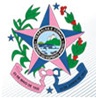 Governo do Estado do Espírito SantoSecretaria de Gestão e Recursos Humanos - SEGERSubsecretaria de Estado de Administração Geral – SUBADGerência de Serviços Corporativos - GECORSubgerência de Serviços Corporativos - SUCORSECRETARIA/ENTIDADE REQUERENTE:JUSTIFICATIVA (robusta) evidenciando adequadamente a motivação da alteração tidas por necessárias,  encaminhar documentos que corroborem com a justificativa do pleito, bem como caracterizar os fatos ensejadores da alteração.SECRETARIA/ENTIDADE REQUERENTE:JUSTIFICATIVA (robusta) evidenciando adequadamente a motivação da alteração tidas por necessárias,  encaminhar documentos que corroborem com a justificativa do pleito, bem como caracterizar os fatos ensejadores da alteração.OBS: Para preechimento da tabela acima o Órgão/entidade deverá extrair o relatório do Sistema de Passagens Aéreas.OBS: Para preechimento da tabela acima o Órgão/entidade deverá extrair o relatório do Sistema de Passagens Aéreas.GESTÃO DE DESPESAS:Órgão/entidade possui um planejamento com a programação anual ou semestral de viagens? GESTÃO DE DESPESAS:Órgão/entidade possui um planejamento com a programação anual ou semestral de viagens? Considerações Adicionais:- Mediante informações apresentadas pelos órgãos adesos a SEGER realizará uma análise das informações apresentadas e em seguida submeterá CMERGP para a aprovação.- Prazo de análise: até 5 dias úteis.Considerações Adicionais:- Mediante informações apresentadas pelos órgãos adesos a SEGER realizará uma análise das informações apresentadas e em seguida submeterá CMERGP para a aprovação.- Prazo de análise: até 5 dias úteis.Fiscal do contratoOrdenador de Despesas do órgão